Publicado en  el 08/04/2014 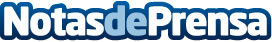 La Presidenta Barcina destaca la  calidad  del Tribunal Administrativo de Navarra en su 50º aniversario Datos de contacto:Gobierno de NavarraNota de prensa publicada en: https://www.notasdeprensa.es/la-presidenta-barcina-destaca-la-calidad-del_1 Categorias: Navarra http://www.notasdeprensa.es